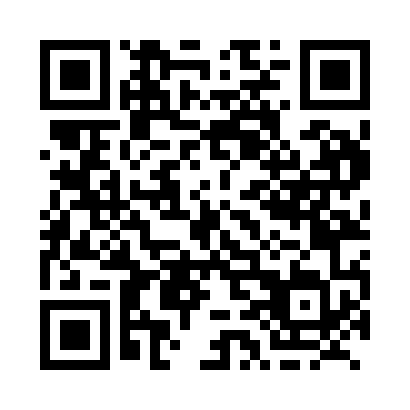 Prayer times for Northland, Ontario, CanadaMon 1 Jul 2024 - Wed 31 Jul 2024High Latitude Method: Angle Based RulePrayer Calculation Method: Islamic Society of North AmericaAsar Calculation Method: HanafiPrayer times provided by https://www.salahtimes.comDateDayFajrSunriseDhuhrAsrMaghribIsha1Mon3:445:471:417:069:3411:372Tue3:445:481:417:069:3411:373Wed3:455:481:417:069:3311:374Thu3:465:491:417:069:3311:365Fri3:475:501:417:069:3311:356Sat3:485:511:417:069:3211:347Sun3:495:511:427:059:3211:338Mon3:515:521:427:059:3111:329Tue3:525:531:427:059:3111:3110Wed3:545:541:427:059:3011:3011Thu3:555:551:427:049:2911:2812Fri3:575:561:427:049:2911:2713Sat3:585:571:427:049:2811:2614Sun4:005:581:437:039:2711:2415Mon4:025:581:437:039:2611:2316Tue4:035:591:437:039:2611:2117Wed4:056:001:437:029:2511:2018Thu4:076:021:437:029:2411:1819Fri4:086:031:437:019:2311:1720Sat4:106:041:437:019:2211:1521Sun4:126:051:437:009:2111:1322Mon4:146:061:437:009:2011:1123Tue4:166:071:436:599:1911:1024Wed4:186:081:436:589:1811:0825Thu4:196:091:436:589:1611:0626Fri4:216:101:436:579:1511:0427Sat4:236:121:436:569:1411:0228Sun4:256:131:436:569:1311:0029Mon4:276:141:436:559:1110:5830Tue4:296:151:436:549:1010:5631Wed4:316:161:436:539:0910:54